红色儿童电影推荐《小兵张嘎》出品：北京电影制片厂时间：1963年编剧：徐光耀导演：崔嵬、欧阳红樱主要演员：安吉斯、吴克琴、张平、葛存壮、王澍、于绍康抗日战争时期的河北白洋淀，调皮莽撞的少年张嘎（安吉斯）目睹奶奶为掩护八路军逃跑被日寇杀害后，只身来到县城要找到游击队排长罗金宝（张莹），好让他帮忙为奶奶报仇，哪想真遇见罗金宝时，他将对方当作了汉奸，闹了笑话。误会解除后，张嘎梦想成为一名小八路，并想拥有一把枪，结果因为太想得到枪，他不但在和胖墩（吴克勤）打赌时耍赖，还违反纪律将某次战斗中收缴到的真枪偷偷藏在了树上的鸟窝里，再闹笑话。
　　张嘎可没将笑话当笑话看，想不通的他约上胖墩又来到县城，要自个替奶奶报仇。在县城，张嘎遇到鬼子龟田（葛存壮）和胖翻译（王澍），一番斗智斗勇，两人没从张嘎身上捞得什么好处。一些列事情经历后，张嘎由鲁莽捣蛋的少年成长为真正的八路军小侦察员。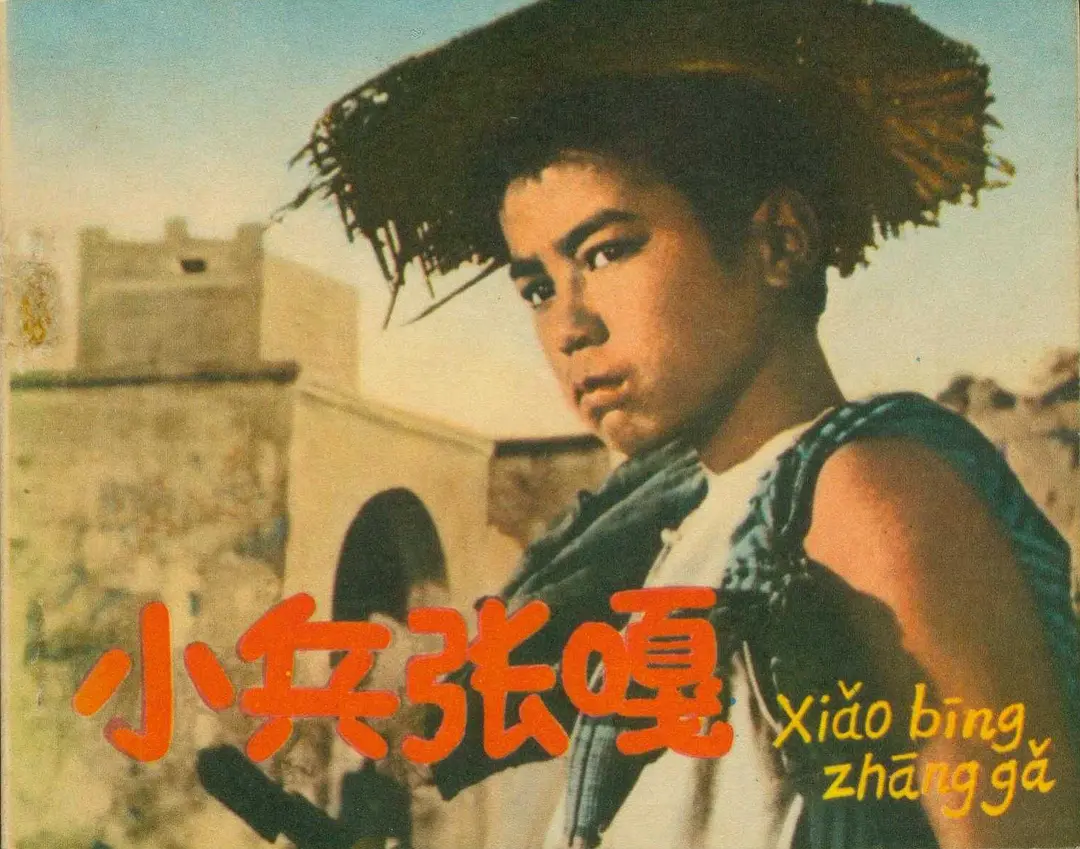 《闪闪的红星》出品：八一电影制片厂时间：1974年编剧：集体，王愿坚、陆柱国执笔（根据李心田的同名小说改编）导演：李俊、李昂主要演员：祝新运、高保成、薄贯君、刘江、赵汝平、刘继忠、李雪红故事发生在红军长征离开后的江西苏区。少年潘冬子（祝新运 饰）的父亲响应号召，参加红军抗击敌军去了，只剩下母亲与东子相依为命。母亲也是抗敌的积极分子，从小耳濡目染的冬子虽然只有11岁，也立下了决心长大参加红军对抗日军。
　　一天，反动地主胡汗三前来捉拿东子的母亲，眼看形势危急，冬子妈决定留下来掩护其他群众撤退。在连扔两枚手榴弹砸死多名敌人后，冬子妈亦英勇就义。目睹了妈妈被敌人杀害的惨况，冬子决心用自己的力量为母亲报仇。
　　冬子开始用自己的机智与勇敢与敌人周旋，暗中帮当地的游击队送盐送信。通与敌人的斗争，冬子渐渐成长，替母亲报仇的时刻也终于来到。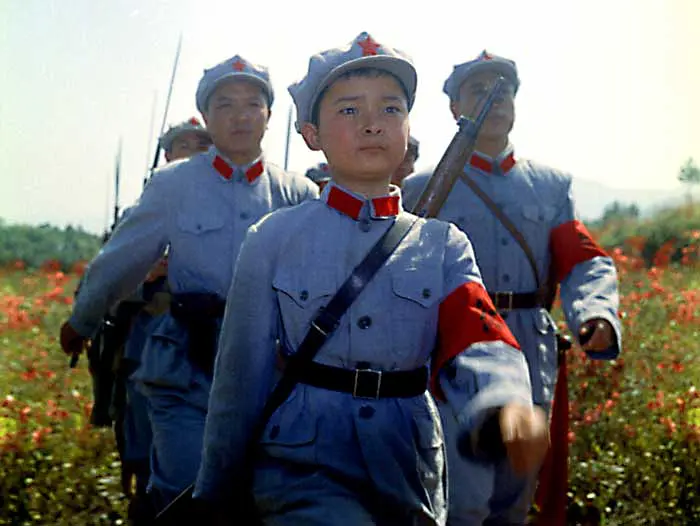 《英雄小八路》出品：天马电影制片厂时间：1961年编剧：周郁辉（根据陈耘同名话剧改编）导演：高衡主要演员：洪兆森、卢宁、吴立民、何立己根据陈耘同名话剧改编。 50年代，盘踞在台湾金门岛的国民党军队经常对大陆进行军事挑衅，福建沿海许多和平的村庄被炸毁，许多村民被炸死。上级领导为了保证群众的安全，决定将学校的学生转移到后方。生活在福建前线的中小学生国坚、林燕、铁牛、小明、小华人小志大，勇敢刚强，从小对国民党军队的暴行恨之入骨。他们要求留下支援前线，并且像董存瑞叔叔要求参军时那样，再三向公社赵书记央求，并保证一边参加前线工作，一边努力学习。在紧急关头，孩子们手拉手，以身体接通了电话。当三连的炮火又向金门岛发射时，孩子们的脸上露出了兴奋的微笑。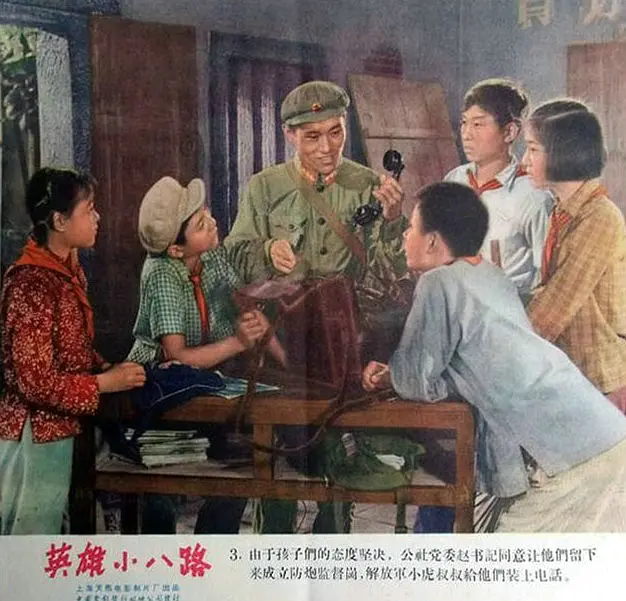 《烽火少年》出品：北京电影制片厂时间：1975年编剧：颜一烟导演：董克娜主要演员：王京春、邱英之、马精武、牛世钧、方辉抗日战争时期，刚刚打完胜仗的游击队在返回途中，发现一个腿部受伤的孩子小松（王京春 饰）。小松的父母都被日寇杀害，由于游击队都穿着鬼子的衣服，小松非常敌视。指导员（邱英三 饰）把他带到根据地，安排在郑奶奶(陈立中 饰)家养伤，当他知道指导员是八路军游击队后，坚决要求参军报仇。刚参军时，由于他对部队纪律的严肃性认识不足，在一次战斗中随便开枪打野羊，影响了战斗布署，受到指导员的批评。在党的教育关怀下，小松逐渐成长起来。既使在战斗中发现了杀害自己亲人的日寇黑田，他也顾全大局，强压怒火，不暴露目标。黑田受挫后，血洗根据地，残忍地杀死了郑奶奶，更激起了小松的民族仇恨。在解放岭西镇的战斗中，他机智灵活地完成了引敌入瓮的一系列任务。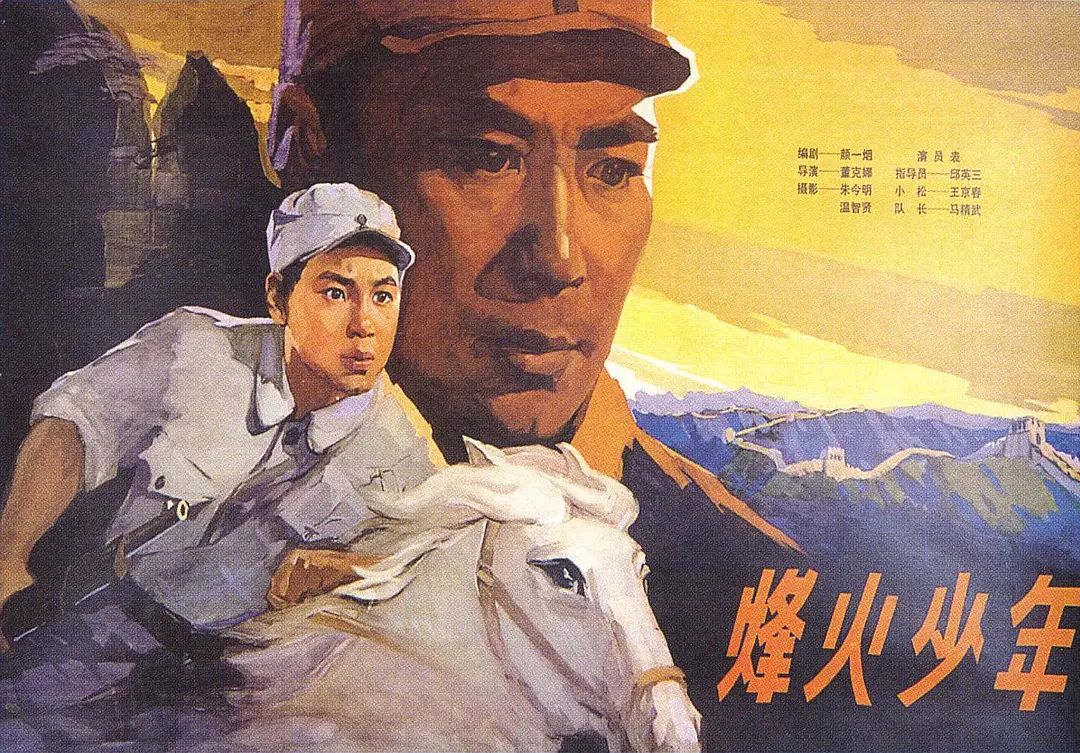 《红孩子》出品：长春电影制片厂时间：1958年编剧：乔羽、时佑平导演：苏里主要演员：陈克然、宁和、王和永、陆贞冀、关敬熙、张延、赵滋民1934年10月，主力红军长征，根据地又面临白匪的反扑，李家坳赤卫队也跑到山上打游击。苏维埃政权李主席（赵滋民 饰）的儿子苏保（陈克然 饰），偷偷联络小伙伴背着大人找红军，后被李公公（张延 饰）找回，并批评他们不该瞒着大人私自找队伍。白军靖卫团长黄静波（李孟尧 饰）率部杀回李家坳，对当初瓜分他家财产的赤卫队家属进行大屠杀。为替亲人报仇，孩子们自发组成少年游击队，他们巧夺枪支，伺机消灭敌人。一次李主席不幸被捕，关押在敌营的柴房里，孩子们机智混入靖卫团，摸掉敌岗哨，成功地营救了李主席，战斗中，冬伢子（关敬熙 饰）献出了年幼的生命。孩子们在严酷的环境下不屈地战斗着。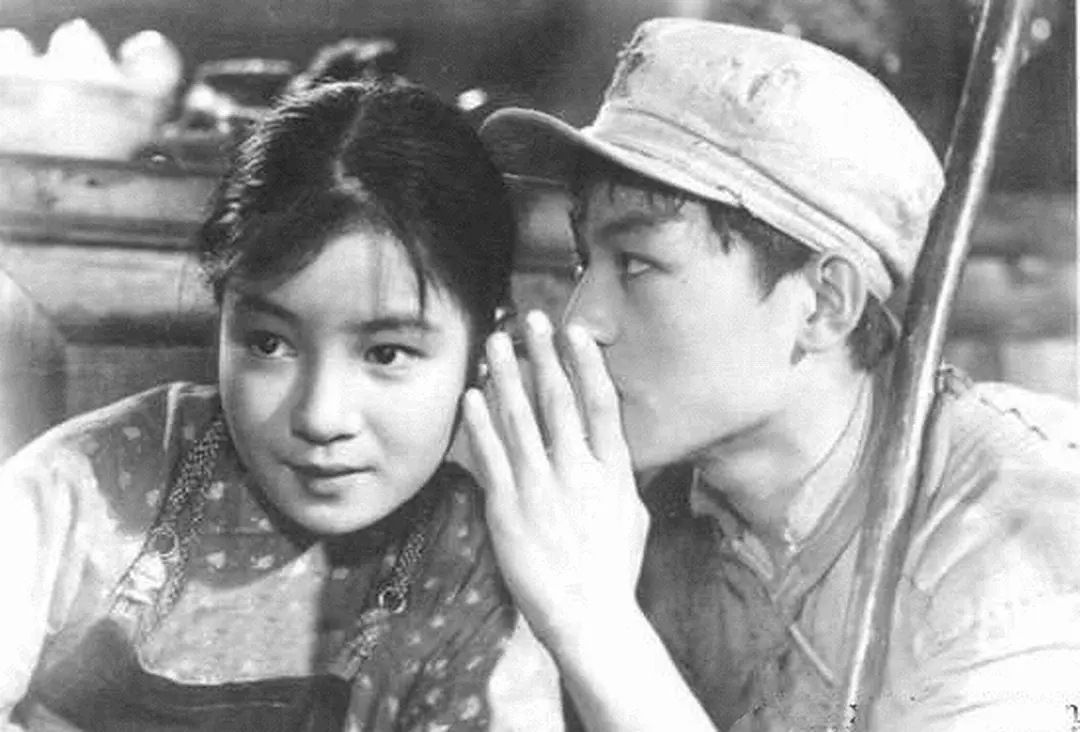 《鸡毛信》出品：上海电影制片厂时间：1954年编剧：张骏祥（根据华山同名小说改编）导演：石挥主要演员：蔡元元、马立、蔡安安、舒适、李保罗抗日战争时期，华北根据地龙门村有赵姓父子两人，父亲（舒适）是民兵队中队长，12岁的儿子海娃（蔡元元）则是儿童团团长。某天，赵父让海娃给八路军送一封有关攻打日军炮楼的鸡毛信，海娃装扮成放羊娃赶着一群羊携信上路。　　路途，海娃遇到敌人，急中生智把信藏在绵羊的尾巴之下，逃过一劫。海娃被迫带路，晚上却趁敌人熟睡取信逃跑，中间信一度得而复失、失而复得，海娃也再落敌人之手，这回，聪明勇敢的他将敌人引上了歧途，而敌人发现上当时，打伤了海娃的手，这时，八路军赶到。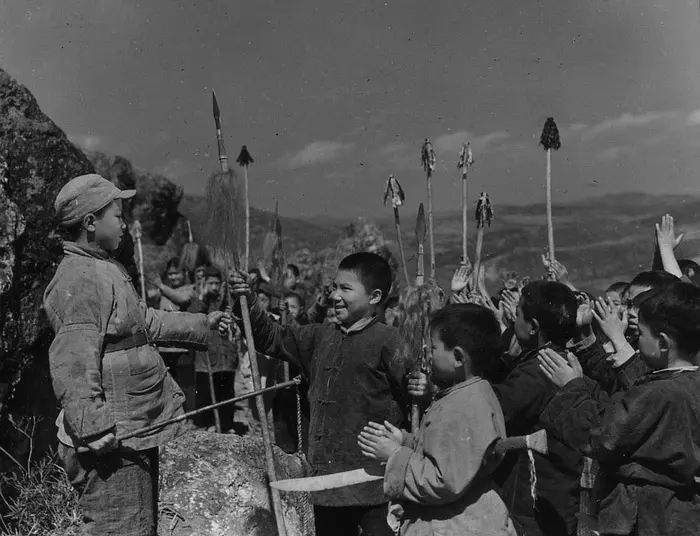 《地道战》出品：八一电影制片厂时间：1965年编剧： 任旭东、徐国腾、王俊益、潘云山导演： 任旭东主要演员： 朱龙广、张勇手、刘秀杰、刘江、王炳彧1942年，日军侵华的战火烧到了冀中平原。俯首称臣只有死路一条，奋起反抗才是最终的出路，冀中的人民都动员起来共抗日军了，高家庄更是调集了大量民兵。为了对抗日军的飞机大炮，当地人民利用地貌开凿出了一条条错综复杂的地道。　　民兵队长高传宝（朱龙广 饰）利用这些巧妙的地道，率领 民兵与日军展开迂回作战。虽然曾因队伍里的败类汤丙会的出卖而吃了不少苦头，但是智勇双全的高传宝最终率领队伍利用地道围剿了日军，清理了汤丙会，并活抓了日军领队山田。地道战的胜利奏响了冀中反日的最强音。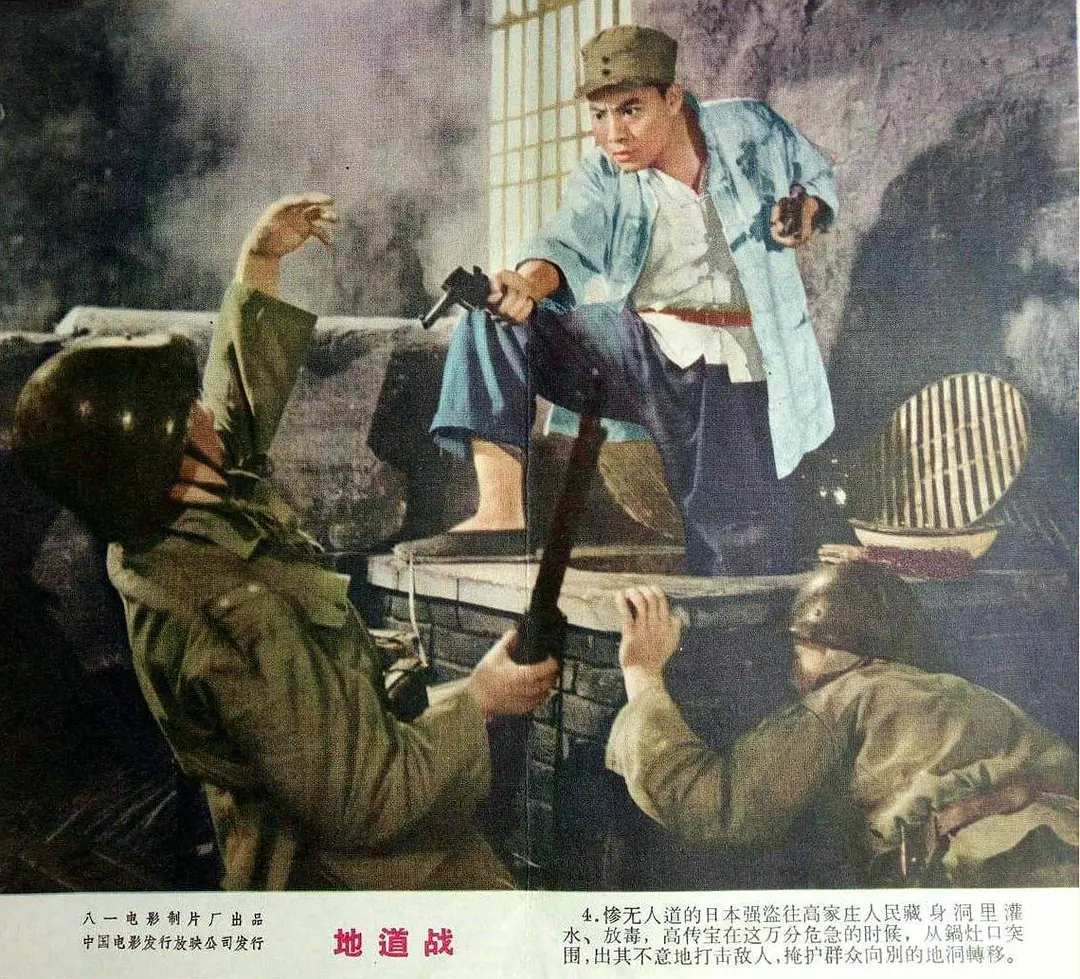 《地雷战》出品：八一电影制片厂时间：1962年编剧： 柳琪辉、屈鸿超 、陈广生导演： 唐英奇、徐达、吴健海主要演员：: 白大钧、吴健海 、张长瑞、 张杰、张汉荫抗日战争较为艰苦的1942年，胶东抗日根据地边缘村庄赵家庄等经常遭受日军的突袭，为了减少损失，区武委会雷主任（张长瑞）和赵家庄民兵队长赵虎（白大钧）集合群众的智慧，想出应对日军的策略：他们联合附近几个村庄组成民兵联防壮大武装力量的同时，用土制地雷组成各式各样的地雷阵，将日军沉重打击。日军为对付地雷阵，搬来工兵攻入赵家庄大肆烧杀抢掠，民兵们及时总结经验、吸取教训，不断改进制雷技术和布雷方法，使得日军防不胜防。进入麦收季节，日军本想趁民兵抢收麦子时一举拿下赵家庄，不想民兵早已设下了布局更为精妙的地雷阵。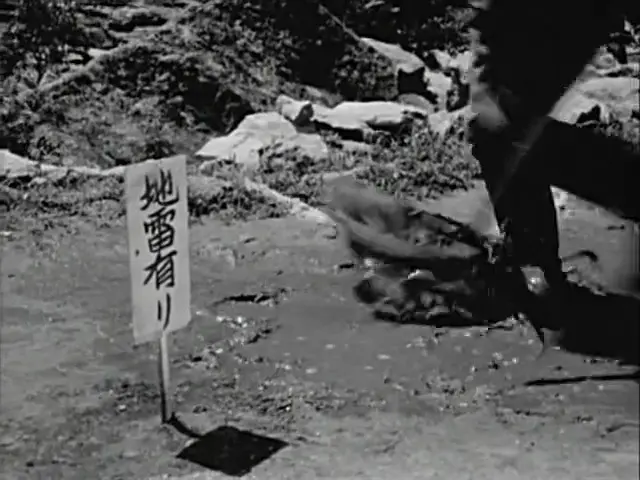 《报童》出品：北京电影制片厂时间：1979年编剧：钱江（根据邵冲飞、朱漪、王正、林克欢原著改编）导演：钱江、赵元主要演员：韩淑清、孙铭、王笑、李振华、高当忠根据邵冲飞、朱漪、王正、林克欢原著改编。《新华日报》是抗日战争时期，中国共产党在国民党统治区公开出版发行的党报。敬爱的周恩来副主席在毛主席、党中央直接关怀下，亲自领导南方局、《新华日报》的工作人员，突破重重险阻，和国民党顽固派进行针锋相对的斗争。周副主席不顾个人安危，率报社全体人员和报童，冲破封锁，上街散发报纸，使"皖南事变"的真相大白于天下。以石雷、草莽、腊月为代表的《新华日报》报童，成为"新华军"的小尖兵，顽强地和敌人斗争。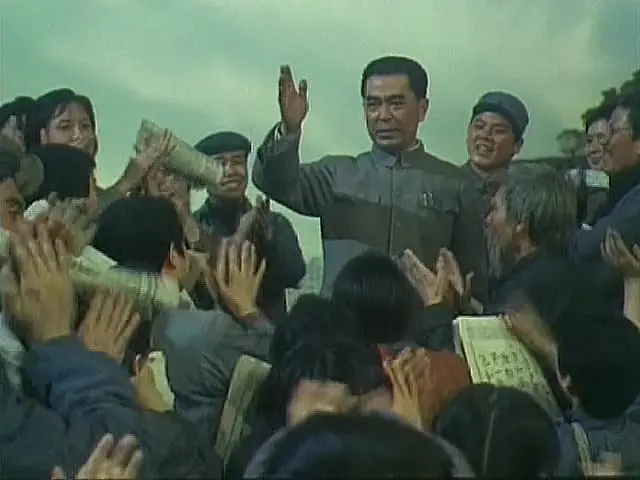 《两个小八路》出品：长春电影制片厂时间：1978年编剧：李心田导演：朱文顺主要演员：马刃、李建军、史可夫、李瑛、李文伟、郑在石、包斯尔、隋红旗1943年，八路军某部独立三团的小通讯员孙大兴，在一次战斗中腿部负伤，组织决定派小卫生员武建华护理孙大兴，到敌占区我地下党员家中养伤。 于是，大兴和小武分别以木匠靳锡武的小学徒和刘大爷的外孙身份在刘集隐蔽下来。一天，老靳带着大兴和小武去侦察敌情，大兴巧妙地钻进敌人据点， 摸清了敌人的真正意图。为保护情报，老范英勇牺牲，老靳为掩护两个小八路也被捕。独立三团得到小武送来的情报，立即行动，三岛中队受到我军歼灭性的打击。在解放刘集时，凶残的三岛被两个小八路击毙。大兴和小武又雄赳赳地行进在八路军的队伍中。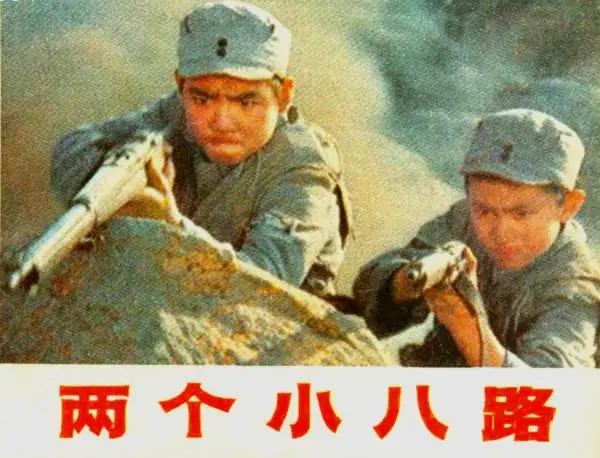 